АДМИНИСТРАЦИЯ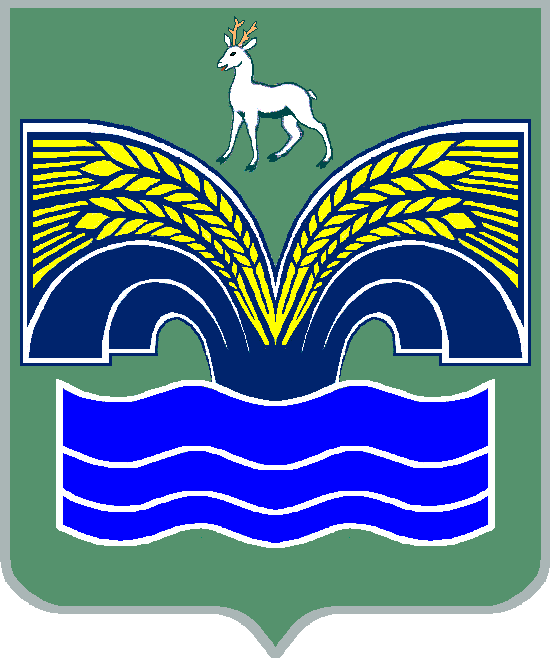 СЕЛЬСКОГО ПОСЕЛЕНИЯ ХИЛКОВОМУНИЦИПАЛЬНОГО РАЙОНА КРАСНОЯРСКИЙСАМАРСКОЙ ОБЛАСТИПОСТАНОВЛЕНИЕот 11 апреля 2019 года № 17О проведении публичных слушаний по проекту отчетаоб исполнении бюджета сельского поселения Хилково муниципального района Красноярский Самарской области за 2018 годВ целях обсуждения проекта отчета об исполнении бюджета сельского поселения Хилково муниципального района Красноярский Самарской области за 2018 год, руководствуясь пунктом 2 части 3 статьи 28 Федерального закона от 06.10.2003 № 131-ФЗ «Об общих принципах организации местного самоуправления в Российской Федерации», пунктом 7 статьи 77 Устава сельского поселения Хилково муниципального района Красноярский Самарской области ПОСТАНОВЛЯЮ:1. Провести на территории сельского поселения Хилково муниципального района Красноярский Самарской области публичные слушания по проекту отчета об исполнении бюджета сельского поселения Хилково муниципального района Красноярский Самарской области за 2018 год.2. Срок проведения публичных слушаний составляет 30 (тридцать) дней с 16 апреля 2019 года по 15 мая 2019 года.3. Органом, уполномоченным на организацию и проведение публичных слушаний в соответствии с настоящим постановлением является Администрация сельского поселения Хилково муниципального района Красноярский Самарской области.4. Место проведения публичных слушаний (место ведения протокола публичных слушаний) – 446396, Самарская область, Красноярский район, село Хилково, ул. Школьная, д.5.5. Мероприятие по информированию жителей поселения по вопросу обсуждения проекта отчета об исполнении бюджета сельского поселения Хилково муниципального района Красноярский Самарской области за 2018 год состоится 22 апреля 2019 года в 18.00 часов по адресу: 446396, Самарская область, Красноярский район, село Хилково, ул. Школьная, д.5.6. Назначить лицом, ответственным за ведение протокола публичных слушаний и протокола мероприятия по информированию жителей сельского поселения Хилково муниципального района Красноярский Самарской области по вопросу публичных слушаний, специалиста 1 категории Администрации сельского поселения Хилково Хренову Е.Д.7. Принятие замечаний и предложений по вопросам публичных слушаний, поступивших от жителей поселения и иных заинтересованных лиц, осуществляется по адресу, указанному в пункте 4 настоящего постановления, в рабочие дни с 10 часов до 19 часов, в субботу с 12 до 17 часов. Письменные замечания и предложения подлежат приобщению к протоколу публичных слушаний. 8. Прием замечаний и предложений по вопросу публичных слушаний оканчивается 12 мая 2019 года.9. Опубликовать настоящее постановление и проект отчета об исполнении бюджета сельского поселения Хилково муниципального района Красноярский Самарской области за 2018 год (приложение к настоящему постановлению) в газете «Красноярский вестник».10. Настоящее постановление вступает в силу со дня его официального опубликования.Глава сельского поселения Хилково муниципального района КрасноярскийСамарской области							О.Ю.ДолговПРИЛОЖЕНИЕ к постановлению Администрации сельского поселения Хилково муниципального района Красноярский Самарской областиот 11 апреля 2019 года № 17ОТЧЕТоб исполнении бюджета сельского поселения Хилково муниципального района Красноярский Самарской областиза 2018 год1. Утвердить исполнение бюджета сельского поселения Хилково муниципального района Красноярский Самарской области (далее - бюджет поселения) за 2018 год по доходам в сумме 18 451,6 тыс. руб., расходам в сумме 18 746,5 тыс. руб., дефицитом бюджета в сумме 294,9 тыс. рублей. 2. Утвердить доходы бюджета поселения по кодам классификации доходов бюджетов в соответствии с приложением 1 к отчету об исполнении бюджета сельского поселения Хилково муниципального района Красноярский Самарской области за 2018 год.3. Утвердить расходы бюджета поселения по ведомственной структуре расходов бюджета поселения в соответствии с приложением 2 к отчету об исполнении бюджета сельского поселения Хилково муниципального района Красноярский Самарской области за 2018 год.4. Утвердить расходы бюджета поселения по разделам и подразделам классификации расходов бюджета в соответствии с приложением 3 к отчету об исполнении бюджета сельского поселения Хилково муниципального района Красноярский Самарской области за 2018 год.5. Утвердить источники финансирования дефицита бюджета поселения по кодам классификации источников финансирования дефицитов бюджетов в соответствии с приложением 4 к отчету об исполнении бюджета сельского поселения Хилково муниципального района Красноярский Самарской области за 2018 год.6. Утвердить отчет о расходовании средств резервного фонда Администрации сельского поселения Хилково муниципального района Красноярский Самарской области за 2018 год в соответствии с приложением 5 к отчету об исполнении бюджета сельского поселения Хилково муниципального района Красноярский Самарской области за 2018 год.          7. Опубликовать сведения о предоставлении и погашении бюджетных кредитов, о предоставленных муниципальных гарантиях, о муниципальных заимствованиях и структуре муниципального долга за 2018 год в соответствии с приложением 6 к отчету об исполнении бюджета сельского поселения Хилково муниципального района Красноярский Самарской области за 2018 год.8. Опубликовать сведения о доходах, полученных от использования муниципального имущества в 2018 году в соответствии с приложением 7 к отчету об исполнении бюджета сельского поселения Хилково муниципального района Красноярский Самарской области за 2018 год.9. Опубликовать сведения о численности муниципальных служащих и работников муниципальных бюджетных учреждений, о фактических затратах на их денежное содержание по сельскому поселению Хилково муниципального района Красноярский Самарской области за 2018 год в соответствии с приложением 8 к отчету об исполнении бюджета сельского поселения Хилково муниципального района Красноярский Самарской области за 2018 год.ПРИЛОЖЕНИЕ 1к отчету об исполнении бюджета сельского поселения Хилково муниципального района Красноярский Самарской области за 2018 год Доходы бюджета поселения по кодам классификации доходов бюджетов за 2018 годПРИЛОЖЕНИЕ 2к отчету об исполнении бюджета сельского поселения Хилково муниципального района Красноярский Самарской области за 2018 годРасходы бюджета поселения по ведомственной структурерасходов бюджета поселения за 2018 годПРИЛОЖЕНИЕ 3к отчету об исполнении бюджета сельского поселения Хилково муниципального района Красноярский Самарской области за 2018 годРасходы бюджета поселения по разделам и подразделамклассификации расходов бюджета за 2018 годПРИЛОЖЕНИЕ 4к отчету об исполнении бюджета сельского поселения Хилково муниципального района Красноярский Самарской области за 2018 годИсточники финансирования дефицита бюджета поселения  по кодам классификации источников финансированиядефицитов бюджетов за 2018 годПРИЛОЖЕНИЕ 5к отчету об исполнении бюджетасельского поселения Хилково муниципального района Красноярский Самарской области за 2018 годОТЧЕТоб использовании бюджетных ассигнований резервного фонда Администрации сельского поселения Хилково муниципального района Красноярский Самарской области за 2018 годРасходы из резервного фонда Администрации сельского поселения Хилково муниципального района Красноярский Самарской области в 2018 году не осуществлялись.ПРИЛОЖЕНИЕ 6к отчету об исполнении бюджета сельского поселения Хилково муниципального района Красноярский Самарской области за 2018 год Сведения о предоставлении и погашении бюджетных кредитов,о предоставленных муниципальных гарантиях, о муниципальных заимствованиях и структуре муниципального долга за 2018 год1. Сельскому поселению Хилково муниципального района Красноярский Самарской области в 2018 году бюджетные кредиты не предоставлялись. 2. В 2018 году муниципальные гарантии не предоставлялись.3. В сельском поселении Хилково муниципального района Красноярский Самарской области в 2018 году муниципальные заимствования не осуществлялись.4. Сельское поселение Хилково муниципального района Красноярский Самарской области за 2018 год муниципального долга не имеет.ПРИЛОЖЕНИЕ 7к отчету об исполнении бюджетасельского поселения Хилково муниципального района Красноярский Самарской области за 2018 годСведения о доходах, полученных от использования муниципального имущества в 2018 годуВ 2018 году в бюджет сельского поселения Хилково муниципального района Красноярский Самарской области поступили доходы от сдачи в аренду имущества, находящегося в оперативном управлении органов управления сельских поселений и созданных ими учреждений (за исключением имущества муниципальных бюджетных и автономных учреждений) в сумме 77,0 тыс. рублей, при плане 74,0 тыс. руб., исполнение составило 104 %.ПРИЛОЖЕНИЕ 8к отчету об исполнении бюджета сельского поселения Хилково муниципального района Красноярский Самарской области за 2018 год Сведения о численности муниципальных служащих и работников муниципальных бюджетных учреждений, о фактических затратах на их денежное содержание по сельскому поселению Хилково муниципального района Красноярский Самарской области за 2018 годКод бюджетной классификацииНаименование доходаПлан(тыс. руб.)Факт(тыс. руб.)000 100 00000 00 0000 000Налоговые и неналоговые доходы4 412,14 526,3000 101 00000 00 0000 000Налоги на прибыль, доходы490,0529,7000 103 00000 00 0000 000Налоги на товары (работы, услуги), реализуемые на территории Российской Федерации2 078,52 104,3000 105 00000 00 0000 000Налоги на совокупный доход74,674,6000 106 00000 00 0000 000Налоги на имущество1 695,01 740,7000 111 00000 00 0000 000Доходы от использования имущества, находящегося       в государственной и муниципальной собственности74,077,0000 200 00000 00 0000 000Безвозмездные поступления16 013,613 925,3000 202 00000 00 0000 000Безвозмездные поступления от других бюджетов бюджетной системы Российской Федерации16 013,613 925,3000 202 10000 00 0000 151Дотации бюджетам бюджетной системы Российской Федерации12 258,511 033,4000 202 15001 10 0000 151Дотации бюджетам сельских поселений на выравнивание бюджетной обеспеченности3 476,23 476,2000 202 15002 10 0000 151Дотации бюджетам сельских поселений на поддержку мер           по обеспечению сбалансированности бюджетов301,1301,1000 202 20041 10 0000 151Субсидии бюджетам сельских поселений на строительство, модернизацию, ремонт и содержание автомобильных дорог общего пользования, в том числе дорог в поселениях (за исключением автомобильных дорог федерального значения)5 516,75 130,1000 202 20216 10 0000 151Субсидии бюджетам сельских поселений на осуществление дорожной деятельности в отношении автомобильных дорог общего пользования, а также капитального ремонта и ремонта дворовых территорий многоквартирных домов, проездов к дворовым территориям многоквартирных домов населенных пунктов2 964,52 126,0000 202 20000 00 0000 151Субсидии бюджетам бюджетной системы Российской Федерации (межбюджетные субсидии)3 547,22 684,0000 202 29999 10 0000 151Прочие субсидии бюджетам сельских поселений3 547,22 684,0000 202 30000 00 0000 151Субвенции бюджетам бюджетной системы Российской Федерации207,9207,9000 202 35118 10 0000 151Субвенции бюджетам сельских поселений на осуществление первичного воинского учета на территориях, где отсутствуют военные комиссариаты207,9207,9000 850 00000 00 0000 000Доходы бюджета – итого:20 425,718 451,6КодНаименование главного распорядителя средств бюджета поселенияРазделПодразделЦелевая статья расходовВид расходов План(тыс. руб.)Факт(тыс. руб.)368Администрация сельского поселения Хилково муниципального района Красноярский Самарской области368Общегосударственные вопросы01003 627,13 627,1368Функционирование высшего должностного лица субъекта Российской Федерации и муниципального образования0102783,9783,9368Непрограммные направления расходов бюджета01029800000000783,9783,9368Расходы на выплаты персоналу государственных (муниципальных) органов01029800000000120783,9783,9368Функционирование Правительства Российской Федерации, высших исполнительных органов государственной власти субъектов Российской Федерации, местных администраций01042 586,82 586,8368Непрограммные направления расходов бюджета010498000000002 586,82 586,8368Расходы на выплаты персоналу государственных (муниципальных) органов010498000000001202 204,82 204,8368Иные закупки товаров, работ и услуг для обеспечения государственных (муниципальных) нужд01049800000000240294,5294,5368Иные межбюджетные трансферты0104980000000054064,964,9368Уплата налогов, сборов и иных платежей0104980000000085022,622,6368Обеспечение деятельности финансовых, налоговых и таможенных органов и органов финансового (финансово бюджетного) надзора010669,569,5368Непрограммные направления расходов бюджета0106980000000069,569,5368Иные межбюджетные трансферты0106980000000054069,569,5368Другие общегосударственные вопросы0113186,9186,9368Непрограммные направления расходов бюджета01139800000000186,9186,9368Иные межбюджетные трансферты01139800000000540186,9186,9368Мобилизационная и вневойсковая подготовка0200207,9207,9368Непрограммные направления расходов бюджета02039800000000207,9207,9368Расходы на выплаты персоналу государственных (муниципальных) органов02039800000000120205,4205,4368Иные закупки товаров, работ и услуг для обеспечения государственных (муниципальных) нужд020398000000002402,52,5368Национальная безопасность и правоохранительная деятельность0300541,2541,2368Обеспечение пожарной безопасности0310541,2541,2368Непрограммные направления расходов бюджета03109800000000541,2541,2368Иные закупки товаров, работ и услуг для обеспечения государственных (муниципальных) нужд03109800000000240484,3484,3368Субсидии юридическим лицам (кроме некоммерческих организаций), индивидуальным предпринимателям, физическим лицам–производителям товаров работ и услуг0310980000000081056,956,9368Национальная экономика040012 516,110 410,4368Сельское хозяйство и рыболовство0405311,3311,3368Непрограммные направления расходов бюджета04059800000000311,3311,3368Субсидии юридическим лицам (кроме некоммерческих организаций), индивидуальным предпринимателям, физическим лицам – производителям товаров работ и услуг04059800000000810311,3311,3368Дорожное хозяйство (дорожные фонды)040910 934,99 692,5368Муниципальная программа «Модернизация и развитие автомобильных дорог общего пользования местного значения в сельском поселении Хилково муниципального района Красноярский Самарской области на 2018 – 2020 годы»040901000000008 731,67 506,5368Иные закупки товаров, работ и услуг для обеспечения государственных (муниципальных) нужд040901000000002408 731,67 506,5368Непрограммные направления расходов бюджета040998000000002 203,32 186,0368Иные закупки товаров, работ и услуг для обеспечения государственных (муниципальных) нужд040998000000002402 203,32 186,0368Другие вопросы в области национальной экономики 04121 269,9406,6368Муниципальная программа «Развитие малого и среднего предпринимательства на территории сельского поселении Хилково муниципального района Красноярский Самарской области на 2018-2020 годы»041202000000005,05,0368Иные закупки товаров, работ и услуг для обеспечения государственных (муниципальных нужд)041202000000002405,05,0368Непрограммные направления расходов бюджета041298000000001 264,9401,6368Иные межбюджетные трансферты041298000000005401 264,9401,6368Жилищно-коммунальное хозяйство05001 921,31 920,9368Жилищное хозяйство0501103,5103,5368Непрограммные направления расходов бюджета05019800000000103,5103,5368Уплата налогов, сборов и иных платежей05019800000000850103,5103,5368Благоустройство05031 817,81 817,8368Непрограммные направления расходов бюджета050398000000001 817,81817,8368Иные закупки товаров, работ и услуг для обеспечения государственных (муниципальных) нужд050398000000002401 768,01 767,6368Иные межбюджетные трансферты0503980000000054049,849,8368Образование070031,731,7368Молодежная политика070731,731,7368Непрограммные направления расходов бюджета0707980000000031,731,7368Иные закупки товаров, работ и услуг для государственных (муниципальных) нужд0707980000000024031,731,7368Культура, кинематография08001 797,51 797,5368Культура08011 797,51 797,5368Непрограммные направления расходов бюджета080198000000001 797,51 797,5368Иные межбюджетные трансферты080198000000005401 797,51 797,5368Социальная политика1000161,4161,4368Охрана семьи и детства1004161,4161,4368Непрограммные направления расходов бюджета10049800000000161,4161,4368Иные закупки товаров, работ и услуг для обеспечения государственных (муниципальных нужд) 10049800000000240161,4161,4368Физическая культура и спорт11007,07,0368Массовый спорт11027,07,0368Непрограммные направления расходов бюджета110298000000007,07,0368Иные закупки товаров, работ и услуг для обеспечения государственных (муниципальных нужд) 110298000000002407,07,0368Средства массовой информации120041,441,4368Периодическая печать и издательства120241,441,4368Непрограммные направления расходов бюджета1202980000000041,441,4368Иные межбюджетные трансферты1202980000000054041,441,4Всего расходов:20 852,618 746,5Наименование показателяРаздел, подразделСумма(тыс. руб.)Сумма(тыс. руб.)Наименование показателяРаздел, подразделПланФактОбщегосударственные вопросы01003 627,13 627,1Функционирование высшего должностного лица субъекта Российской Федерации и муниципального образования0102783,9783,9Функционирование Правительства Российской Федерации, высших исполнительных органов государственной власти субъектов Российской Федерации, местных администраций01042 586,82 586,8Обеспечение деятельности финансовых, налоговых и таможенных органов и органов финансового (финансового-бюджетного) надзора010669,569,5Другие общегосударственные вопросы0113186,9186,9Национальная оборона0200207,9207,9Мобилизационная и вневойсковая подготовка0203207,9207,9Национальная безопасность и правоохранительная деятельность0300541,2541,2Обеспечение пожарной безопасности0310541,2541,2Национальная экономика040012 516,110 410,4Сельское хозяйство и рыболовство0405311,3311,3Дорожное хозяйство (дорожные фонды)0409Другие вопросы в области национальной экономики04121 269,9406,6Жилищно-коммунальное хозяйство05001 921,31 920,9Жилищное хозяйство0501103,5103,5Благоустройство05031 817,81 817,4Образование070031,731,7Молодежная политика070731,731,7Культура, кинематография08001 797,51 797,5Культура08011 797,51 797,5Социальная политика1000161,4161,4Охрана семьи и детства1004161,4161,4Физическая культура и спорт11007,07,0Массовый спорт11027,07,0Средства массовой информации120041,441,4Периодическая печать и издательства120241,441,4Всего расходов:20 852,618 746,5Код бюджетной классификацииНаименование источникаПлан(тыс. руб.)Факт(тыс. руб.)01 00 00 00 00 0000 000Источники внутреннего финансирования дефицита бюджета- 426,9- 294,901 05 00 00 00 0000 000Изменение остатков средств на счетах по учету средств бюджета- 426,9- 294,9№ п/пНаименованиеЧисленность на 01.01.2019г., (чел.)Денежное содержание за 2018 год, (тыс. руб.)1Муниципальные служащие Администрации сельского поселения Хилково муниципального района Красноярский Самарской области42 199,8ИТОГО:2 199,8